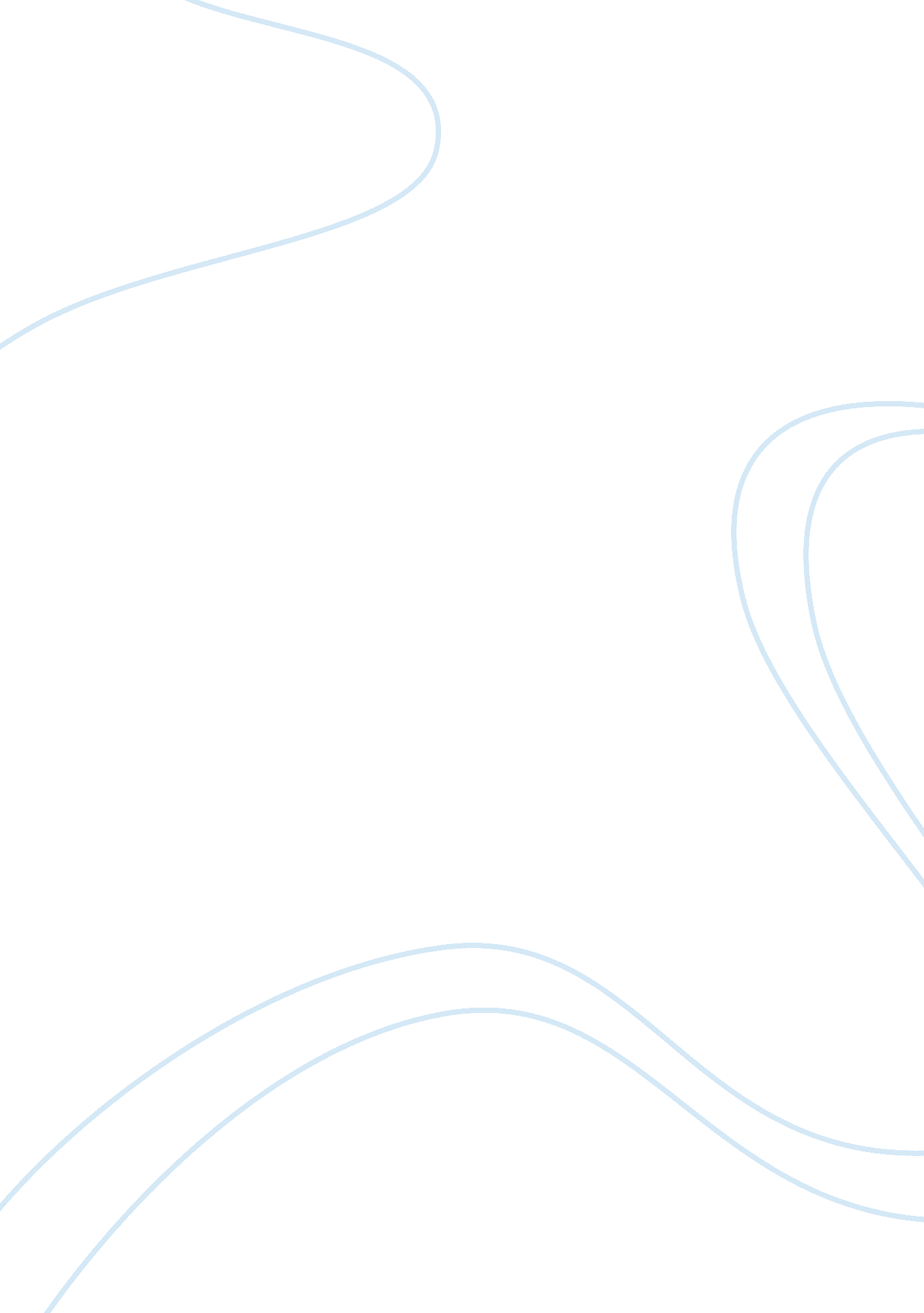 Impacts of tourism on natural environment and tourism tourismEnvironment, Nature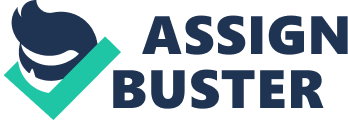 Contents Academic Mentions: Before lucubrating the relativity of Tourism and Environment, it is necessary to understand both footings separately. Relativity is to separate contrast and characterise between two different values for understanding their dependableness upon each other. Tourism: Tourism is now a phenomenon, non merely a simple vacation activity. It besides has to be considered that touristry and tourer are two different features. Approaches differentiate consequently and it can be defined harmonizing to both apprehensions: ‘ It [ touristry ] is a human activity which encompasses human behavior, usage of resources, and interaction with other people, economic systems and environments. ‘ Bull, 1991: 1 cited in Holden, A. ( 2008 ) . From mentioned definition touristry is chiefly focused on natural or societal facets, where writer has examined touristry on the footing of environmental features. Another apprehension could be from the position of a visitant or tourer, once more I would wish to advert a definition from Holden ‘ s authorship ; where he used another writer ‘ s definition to distinguish from the old point of position. Tourism as: ‘ an attitude to the universe or a manner of seeing the universe, non needfully what we find merely at the terminal of a long and backbreaking journey ‘ Franklin, 2003: 33 cited in Holden, A. ( 2008 ) . This definition is from the position of a tourer as a individual entity and more individualistic. Here personal experience is more valuable for a consumer. Tourism is non a really old survey for universe but travel rebelliously is. Tourism is more of deriving an exceeding experience than a regular life, while travel can dwell of assorted grounds behind it. But harmonizing to Hunter and Green ( 1995, pp: 1 ) “ There is no universally accepted definition of touristry. This is non surprising, since what constitutes a ‘ tourist ‘ and the ‘ tourism industry ‘ are still affairs of argument. ” Environment: In footings of touristry, Environment is ever understood as a nature or ambiance of a finish or a topographic point which is used for touristry. Nature consists of mountains, H2O resources such as sea side, sea, rivers, waterfalls etc. Green environment includes workss, woods, Parkss, rain forests, safaris etc. when elaborated to wilderness it consists wild life, animate beings, forest species and so on. Socially ; heritage sites or cultural singularity is besides a portion of an environment. ‘ In environmental surveies it has normally been assumed that there exists a cardinal connexion between a society ‘ s direction of natural resources and its perceptual experience of nature. ‘ Brunn and Kalland ( 1995: 1 ) cited in Holden, A. ( 2008 ) . Environmental surveies and accounts are huge and distributions of its features are important. If we look at it from a different position it seems environment consists of whole universe ( populating or non living existences ) including worlds, animate beings, workss and resources. From development worlds are utilizing environmental resources. When observed this usage or loss, it is categorised as Environmental survey. Resistance and Resilience are two differentiations in this survey, where Resistance is tolerance of the site ( while acquiring used and still being undisturbed ) and Resilience is the ability to retrieve from the happened loss or alteration. Some sites have either qualities or some non. Hence due to its features, Hunter and Green ( 1995 ) stated that ‘ environment can be subdivided into three constituents as the physical environment or a biotic environment which includes solar energy, dirt, H2O and clime ‘ . Tourism and Environment are interdependent: Tourism is based on the environment ; Tourism has and will ever devour the natural resources. Tourism is the chief factor transporting out the natural environment in both positive and negative facet. Even simplest signifier of touristry like sing a menagerie consumes environmental resources such as animate beings, birds or workss. Such a sort simple signifier of touristry besides renders constructive every bit good as unconstructive effects. The negative consequence instances might be the capturing animate beings from their natural home ground and maintaining them in a menagerie, whereas positive facet can be that by capturing the animate beings they are acquiring protected against huntsmans and other environmental conditions that can be critical to them. In assorted other smaller or greater feelings touristry has both negative and positive effects, but more of import is to understand the existent devastation or renovations doing from touristry towards environment. It is apprehensible that human engagement with environment tend to utilize the resources, if it ca n’t assist to do them turn at least they can be saved from future amendss by usage of intelligent human behavior. Study of touristry environment is about understanding the cause and consequence regulation and to connote theories to protect the environmental loss due to mass touristry. It is besides important that Tourism should put along with the higher quality of environment and environment shall acquire benefit from it non the harm. No uncertainty every human action has its ain pros and cons and breakability of nature resources must non be earnestly harm by it. Tourism is without a uncertainty among the universe ‘ s highest profitable industries ( whether on the cost of environment ) and relationship between touristry and environment can acquire equilibrate if fiscal net incomes gets used for the preservation plans or environmental sustainability. Impacts of Tourism on environment: All activities consume resources and bring forth waste, perchance all these activities has a possible to botch the environment, and in same context Tourism is no exclusion. Tourism has developed as a largest industry and any activity happens at a mass degree decidedly leaves it ‘ s positive and negative impacts, such as touristry did in the yesteryear. Although non the instance that every environmental job is produced by touristry but still being a mass industry it affects on a wider platform. Negative Impacts: The harmful impact of touristry can destruct the natural environment when the negative impacts on the environment are sufficiently intensive and extended. Such as detrimental biodiversity of peculiar countries which includes vacation retreats, glade of flora for building resorts and hotels or other touristry installations, and besides many rare species have been brought to the brink of disappearing due to non-tourism nuisance which are straight related to touristry. Habitat desolation brought by unrestrained and sick planned touristry is the premier cause of extinction of species which finally destroy the natural balance, but devastation of biodiversity can hold far making effects than this. Another negative impact is the depletion of natural resources like H2O, land and resources like nutrient, energy or natural stuffs etc. which are already in short supply. Degradation of land resources like wood or plantations is another illustration of the negative impacts of touristry on the natural environment. Solid waste littering is more common in the instance of trekking, stone mounting or boosting tourers. Tourism besides pollutes the touristry sites with noise and air pollutions, jobs are more compounded in states or parts which lack or does non hold the ability to efficaciously handle such signifiers of pollutants generated from touristry activities. Tourism development is more or less responsible for most of the harmful impacts that touristry has on the natural environment. The cutting down of forested countries, altering the landscape etc all have negative impacts on the ecological balance of the touristry finish, whereas degrees of impact may change from site to site, but the negative impacts of touristry on the environment can non be ignored. The negative impacts are intensely seeable in ecologically delicate environments. Whether from bring forthing a new site or a heritage site used for different prospective, somehow environment is acquiring a difficult clip by this. By pollution, Numberss of individuals utilizing limited resources, behavior of tourers while on vacations and so on are some of the causes which straight or indirectly affects environment. It may include both physical and cultural facets. Unless pull offing at all degree it is hard to supply specific consideration to each resource and this is how this becomes a negative facet towards touristry, environment has to pay such cost by loss to the natural scenes to beaches, coral reefs or heritage sites. Outflow caused by touristry chief concerns faced by touristry trade today. The sewerage waste from tourer resorts are drained into the rivers doing pollution in the river H2O and finally to sea bed, it extremely affects the marine life. Extreme usage of natural resource that is fossil fuel to bring forth energy for tourer activity, the activities of overfishing, unneeded usage of land H2O resources, are merely few of jobs which are created by touristry industry which in bend causes the decrease of the resource. As touristry grows, it besides give custodies to increased littering, assorted signifiers of pollution e. g. noise, H2O, air. Sewage and waste got increased sometimes to unmanageable degrees. Alongside demand for transit gets high and figure of vehicles green goodss legion gases and noise in air. In countries where resources are limited, touristry develops a sense of competition, taking to all kinds of debasement. Such harmful impacts are majorly brought by hapless direction or deficiency of proper preservation mechanism in topographic point. Positive impacts: However with all these harmful effects, the environment is besides deriving the optimistic result of touristry. Tourism is traveling towards a sustainable side by assisting and continuing the natural resources for the future coevals. Assorted states and its conservative administrations are implementing rigorous programs for conserving their vegetations and zoologies and protecting their natural resources. We should non merely see at the dark side of the Moon if touristry has its costs, its wages back every bit good, as touristry grows it decidedly promote several other industries to lift side by side. Whenever a finish is selected to develop as a touristry finish authorities and planning beginnings put attempts for the regeneration of the topographic point. It consists of revival of an country or a site and beautifies the local environment. Thus this procedure brings new colorss to the site. Any critical site when comes under touristry position, its natural resources gets particular attending from the pull offing organic structures, where every bit educated touristry developers knows the value of a natural resource and maintaining this in head they prevent any abuse or harm to it. Harmonizing to Swarbrooke ( 1999 ) the term sustainable touristry can be defined as the attack towards touristry in which more focal point is shown in saving of the natural resources in a manner that they can be consumed by the present coevals and can be preserved for the future coevals every bit good. Tourism can therefore no longer be seen as a harmful factor to environment. Economically, many countries in the universe have benefitted from touristry and preservations are taking topographic point on a higher degree in many states. ‘ There is an pressing demand to understand the relationships between tourers, touristry and the environment. Many new signifiers of tourer ingestion revolve around environmental quality and the regard for nature. One more ground for the negative image of touristry might be that it is hard to extricate the impact of touristry from other signifiers of economic activity in certain finish countries ‘ . Shaw g. , Williams A. M. ( 2002 ) Numerous illustrations and instance surveies are available where touristry has proven a Jesus to submerging economic systems, along with economical benefits ; it is helpful in urbanization of dead towns. Due to tourism many concerns develop and people get employed, on a societal degree touristry keeps all communities together and connected. Any tourer ‘ s societal engagement and wonts are controlled by the behavior in which s/he is coming from and an penetration can be developed in order to derive positive response from tourers. Appropriate educational information system towards environment is lifting as really utile tool. How touristry can heighten environmental conservation- If touristry destroys the environment with negative impacts, it besides plays a really large function in the saving of the natural environment of the finish countries. As touristry industry benefits from the touristry sites, it should be its morally responsible to take a polar function in the preservation of the natural scene from which it gets benefits. An appropriate and good managed touristry attack can cut down the pessimistic impact of touristry on the natural environment. Appropriate usage of earned revenue- Though the net incomes earned from the touristry behavior is the major part of the touristry trade to the attempts of saving of the environment, educating the tourer is besides an indispensable facet in the attempt of preservation of the natural environment. The gross earned from assorted tourer activities brings in the wealth which enables administrations to concentrate on the conservational attempts. Without the money, preservation procedure is nil. Though, concern must be taken to see that the directors of such finishs or sites are non tempted to enlarge the trial upper bound as the money starts to flux, believing that the money therefore earned from tourer activities like entry fees will be plenty to turn to the really issues caused by the increased trial. If this persuasion is non overlooked, than the natural environment will endure more thereby contradicting the effectual usage of money from touristry for the preservation of the environment. The environmentalists who have the expertness and authorization should do an attempt to take control and concentrate on the care of the environment. Developing eco-tourism- Another most of import method is to convey a alteration from the basic thought of mainstream conventional touristry. This can be achieved by propagating the enterprise of sustainable touristry and eco-tourism which are far more environmental friendly and aims at nurturing both the external and the internal environment of the finish. Adopting the thought of such signifiers of touristry plays a important function in the preservation of the natural environment. Cardinal rules of these signifiers are inclined towards cut downing the sick effects of touristry on the environment without compromising the value of experience that the visitants can acquire from sing the sites. In farther portion of this essay I have mentioned and elaborated how this alternate touristry is developing these yearss. Sound planning- Sound environmental direction of touristry comfortss like resorts and hotels can heighten the benefits to natural countries ; demand is careful planning of touristry development which is based on the environmental resources bing in the finish country. For illustration glade of huge countries of flora or forest to construct resorts, vacation retreats, etc and altering of the landscape to look more appealing to the tourer. While making this, the natural environment or to be precise the biodiversity or the ecology of the country is being affected. So attention should be taken to see that touristry development causes least impact on the environment. This once more can be done by making eco friendly resorts or edifices which will hold the least impact on the milieus. Tourism besides has the potency of raising consciousness of the environmental jobs among the people by conveying them into close contact with the milieus. Tourism can non be sustainable if the milieus or the environment of the finish is non sustainable in itself. Developing consciousness among tourists- Environmentalists should offer agencies by which people utilizing the peculiar finish, both locals and tourers can be made cognizant of the importance of keeping the environment. In fact they can promote the people to lend towards keeping the environmental balance. Conscious attempt to transform and develop the finish should be the purpose of the conservationists and the development undertakings, maintaining in head the positive possibility every bit good as the ruin of the environment with utmost touristry. A manner in which touristry can lend to the preservation procedure is by holding an appropriate mechanism for the covering with pollution and sewerages generated from touristry activities. Assorted agencies can be used to understate the impact of touristry on the environment. Appropriate reading can take negative facts of the site and educate and inform the tourer on the diverse facets related to the environment. This can take to the visitant ‘ s greater apprehension of the environment and therefore act in a more responsible mode and therefore understate the impact caused by them. Execution of trial bounds, proper regulations ordinances and adverting the environmental issues caused by touristry at its early phase can connote a large difference in the preservation of the natural environment. Helping wildlife preservations- Tourism besides plays a critical function in the saving and protection of assorted species of endangered species which is a critical portion of the natural environment. Nature loving tourers visit wildlife militias and in making so contribute to the preservation procedure. Tourism can play major function in the preservation procedure in assorted other ways. The touristry industry can besides organize runs to raise consciousness of the environmental issues impacting nature or wildlife and in making so can besides construct up a good image which has been frequently criticised in the last few decennaries for the negative impacts it has caused to the wildlife finishs. Alternate touristry is developing- A new strain of tourers is developing called eco-tourists and sustainability came in visible radiation in 80 ‘ s due to antecedently happened mass devastation in environmental resources. Sustainable Development construct came in attending from 1980 ‘ s and in March 1980, World Conservation Strategy ( WCS ) was prepared. IUCN, UNEP, WWF, FFO and UNESCO joined custodies for universe ‘ s living resources. WCS was a preservation scheme where ecosystem degradation-destruction, deforestation, desertification, pollution, dirt eroding and familial diverseness and extinction of species and many related issues were in treatment. The relationship between economic development and the preservation and nutriment of natural resources is construct of sustainable development. Though these ideas were already in air from many old ages at that clip but WCS discussed many drastic alterations go oning to environment and WCS was proven as a span between anterior ideas and ulterior actions. Another major result was constitution of WCED ( World committee on environment and development ) in 1983, Gro Harlem Brundtland ( PM Norway ) was appointed president for this committee and in 1987 he publicised a study known as Brundtland Report ( Our Common Future ) in which ‘ Sustainability ‘ were originally popularised- Sustainable development is development that ‘ meets the demands of the present without compromising the ability of future coevalss to run into their ain demands ‘ ( Harmonizing to WCED 1987: 43 ) cited in Hall, C. M. and Lew, A. A. 1998 Surely sustainability consists of scheme devising, saving of ecological procedures, protection of heritage and biodiversity, futuristic focused productiveness and balance between societal behavior and environment. Along with the planetary credence of International touristry, sustainability besides got recognised as a cardinal component towards long term good policies along with salvaging limited resources. Destination countries have developed to suit all these travelers, and having them and providing their demands has besides become portion of a day-to-day modus operandi. ‘ Development is a extremely contested construct and since the Second World War debates over what it is, and how to accomplish it, has gone through a figure of stages. International touristry has been a planetary phenomenon from centuries, but that packaging of touristry for mass ingestion dates back to the mid-19th century, when a specific service sector devoted to the mass ingestion of travel emerged, approximately parallel to the development of mass production in the industrial sector ‘ . Harrison, D. ( ed. ) ( 2001 ) As people are non tends to be flexible when it comes to implementing regulations and ordinance, particularly when visitants are on vacations, Author B Wheeller describes in his words. And what kind of touristic attack is needed is “ Tourism at one with nature ; non-consumption, non-exploitative, avoiding debasement and devastation of the ‘ environment ‘ , but instead touristry in harmoniousness, in balance with nature ” Wheeller, B. ( 1994 ) Decision Based upon the statements and codes-of-conduct developed by touristry stakeholders, that the environment has been placed on the lineation as a major concern of how touristry is to be developed potentially. Therefore all these negative and positive effects of touristry on the environment, brings us to a decision that touristry can be treated in negative every bit good as positive facet in respects to the environment. The negative impacts can be reduced by taking inaugural towards conserving natural resources. There are assorted tools that can be used to protect the environment like roll uping income in the signifier of revenue enhancements. All these illustrations nevertheless show us a positive image about how the touristry industry and the environment are co-dependent to each other for their common being. Though there are many negative facets to touristry, we can still state that touristry has the tools to protect, preserve and heighten natural resources and the environment. Therefore Tourism and natural environment can both co-exist and be reciprocally good to each other if the touristry industry has the willingness to draw in full support to the preservation attempts of the natural environment. In making so, it can assist keep the environment and besides retrieve from the negative image that it has built up for itself during the last few decennaries. Proper and efficient planning and direction accompanied by rigorous nidation, rigorous regulations and ordinances, proper reading, propagating the thought of sustainable ingestion, good planned eco touristry and sustainable touristry and educating the tourer and doing them cognizant of the impacts of their actions which may hold negative impacts on the environment are some of the few ways in which touristry sector can lend in the preservation procedure of the natural environment. There can non be a bound to the extent touristry can lend to the procedure and there can non be an terminal to its part towards environmental preservation because every bit long as touristry exists, the negative impacts of tourer will be apparent on the natural environment. There is no uncertainty accepting the fact that touristry brings in money. But even so, attention must be taken to do certain that the economic growing brought by the touristry industry must lend to the natural environment procedures and the sustainable usage of natural resources. Academic Mentions: Brunn and Kalland ( 1995: 1 ) cited in Holden, A. ( 2008 ) Environment and Tourism ( 2nd edition ) , Routledge ) Bull ( 1991: 1 ) cited in Holden, A. ( 2008 ) Environment and Tourism ( 2nd edition ) , Routledge ) Franklin ( 2003: 33 ) cited in Holden, A. ( 2008 ) Environment and Tourism ( 2nd edition ) , Routledge ) Hall, C. M. and Lew, A. A. 1998. The geographics of sustainable touristry development: an debut. Harlean carpenter: Longman. Harrison, D. ( ed. ) ( 2001 ) Tourism and the Less Developed World: Issues and Case Studies. Wallingford: CABI. Ch. 1. Holden, A. ( 2008 ) Environment and Tourism ( 2nd edition ) , Routledge. Hunter, C. and Green, H. ( 1995 ) Tourism and the Environment: A sustainable relationship? Routledge, London. Shaw G. , Williams A. M. ( 2002 ) 2nd erectile dysfunction. Critical issues in touristry: a geographical position: Oxford. Swarbrooke, J. ( 1999 ) Sustainable Tourism Management. CABI Publishing, Wallingford. Wheeller, B. ( 1994 ) Egotourism, sustainable touristry and the environment: a symbiotic, symbolic or shambolic relationship? in A. V. Seaton et al. , explosive detection systems. Tourism: The State of the Art, Wiley, Chichester. 